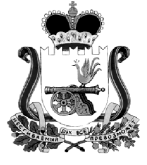 СОВЕТ ДЕПУТАТОВ ХИСЛАВИЧСКОГО ГОРОДСКОГОПОСЕЛЕНИЯ ХИСЛАВИЧСКОГО РАЙОНА СМОЛЕНСКОЙ ОБЛАСТИРЕШЕНИЕот 30.05.2019г.                                                                                                             №166О проведении публичных слушаний по рассмотрению проекта решения Совета депутатов Хиславичского городского поселения Хиславичского района Смоленской области «О внесении изменений в Устав Хиславичского городского поселения Хиславичского района Смоленской области»В соответствии с частью 4 статьи 44 Федерального закона от 6 октября 2003 года №131-ФЗ «Об общих принципах организации местного самоуправления в Российской Федерации», а также руководствуясь Положением о порядке учета предложений по проекту правового акта о внесении изменений в Устав Хиславичского городского поселения Хиславичского района Смоленской области, а также о порядке участия граждан в обсуждении проекта правового акта о внесении изменений в Устав Хиславичского городского поселения Хиславичского района Смоленской области, утвержденного решением Совета депутатов Хиславичского городского поселения Хиславичского района Смоленской области от 29.11.2007 года №31 и Положением о порядке организации и проведении публичных слушаний в Хиславичском городском поселении Хиславичского района Смоленской области, утвержденного решением Совета депутатов Хиславичского городского поселения Хиславичского района Смоленской области от 29.02.2008 года №10Совет депутатов Хиславичского городского поселения Хиславичского района Смоленской области РЕШИЛ:1.Утвердить проект решения Совета депутатов Хиславичского городского поселения Хиславичского района Смоленской области «О внесении изменений в Устав Хиславичского городского поселения Хиславичского района Смоленской области» (прилагается).2.Опубликовать проект решения «О внесении изменений в Устав Хиславичского городского поселения Хиславичского района Смоленской области» (далее – проект решения) в газете «Хиславичские известия» для предложений и замечаний.3.Предложения по проекту решения, указанному в пункте 1 настоящего решения, принимаются в порядке, определенном Положением о порядке учета предложений по проекту правового акта о внесении изменений в Устав Хиславичского городского поселения Хиславичского района Смоленской области, а также о порядке участия граждан в обсуждении проекта правового акта о внесении изменений в Устав Хиславичского городского поселения Хиславичского района Смоленской области, утвержденного решением Совета депутатов Хиславичского городского поселения Хиславичского района Смоленской области от 29.11.2007 года №31.4.Публичные слушания по проекту решения Совета депутатов Хиславичского городского поселения Хиславичского района Смоленской области «О внесении изменений в Устав Хиславичского городского поселения Хиславичского района Смоленской области» назначить на 24 июня 2019 года в 16час. 00мин. по адресу: 216620, Смоленская область, пгт.Хиславичи, ул.Советская, д.23, Зал Администрации.5.Создать организационный комитет для проведения публичных слушаний в составе: 6.Опубликовать настоящее решение в газете «Хиславичские известия» и разместить официальном сайте Администрации муниципального образования «Хиславичский район» Смоленской области http://hislav.admin-smolensk.ru в сети Интернет.Глава муниципального образованияХиславичского городского поселенияХиславичского района Смоленской области                                              О.Б.МаханёкСОВЕТ ДЕПУТАТОВ ХИСЛАВИЧСКОГО ГОРОДСКОГОПОСЕЛЕНИЯ ХИСЛАВИЧСКОГО РАЙОНА СМОЛЕНСКОЙ ОБЛАСТИПРОЕКТ РЕШЕНИЯО внесении изменений в Устав Хиславичского городского поселения Хиславичского района Смоленской областиВ целях приведения Устава Хиславичского городского поселения Хиславичского района Смоленской области в соответствие с нормами Федерального закона от 6 октября 2003 года № 131-ФЗ «Об общих принципах организации местного самоуправления в Российской Федерации» (с изменениями и дополнениями), Совет депутатов Хиславичского городского поселения Хиславичского района Смоленской области РЕШИЛ:1. Внести в Устав Хиславичского городского поселения Хиславичского района Смоленской области (в редакции решений Совета депутатов Хиславичского городского поселения Хиславичского района Смоленской области от 01.03.2006 №3, от 12.11.2008 №42, от 05.05.2011 №37, от 19.03.2012 №86, от 25.10.2012 №109, от 31.10.2013 №168, от 22.01.2015 №235, от 31.07.2017 №87, от 12.03.2019 №154) следующие изменения:  1) в части 3 статьи 5 слова «рекреационные земли» заменить словами «земли рекреационного назначения»;2) часть 1 статьи 7:а) дополнить пунктом 4.1 следующего содержания:«4.1) осуществление в ценовых зонах теплоснабжения муниципального контроля за выполнением единой теплоснабжающей организацией мероприятий по строительству, реконструкции и (или) модернизации объектов теплоснабжения, необходимых для развития, повышения надежности и энергетической эффективности системы теплоснабжения и определенных для нее в схеме теплоснабжения в пределах полномочий, установленных Федеральным законом «О теплоснабжении»;»;б) пункт 5 изложить в следующей редакции:«5) дорожная деятельность в отношении автомобильных дорог местного значения в границах населенных пунктов городского поселения и обеспечение безопасности дорожного движения на них, включая создание и обеспечение функционирования парковок (парковочных мест), осуществление муниципального контроля за сохранностью автомобильных дорог местного значения в границах населенных пунктов городского поселения, организация дорожного движения, а также     осуществление иных полномочий в области использования автомобильных дорог и осуществления дорожной деятельности в соответствии с законодательством Российской Федерации;»;в) пункт 19 изложить в следующей редакции:«19) участие в организации деятельности по накоплению (в том числе раздельному накоплению) и транспортированию твердых коммунальных отходов;»;г) пункт 20 изложить в следующей редакции:«20) утверждение правил благоустройства территории поселения, осуществление контроля за их соблюдением, организация благоустройства территории городского поселения в соответствии с указанными правилами, а также организация использования, охраны, защиты, воспроизводства городских лесов, лесов особо охраняемых природных территорий, расположенных в границах населенных пунктов городского поселения;»;д) пункт21 дополнить словами «, направление уведомления о соответствии указанных в уведомлении о планируемых строительстве или реконструкции объекта индивидуального жилищного строительства или садового дома (далее - уведомление о планируемом строительстве) параметров объекта индивидуального жилищного строительства или садового дома установленным параметрам и допустимости размещения объекта индивидуального жилищного строительства или садового дома на земельном участке, уведомления о несоответствии указанных в уведомлении о планируемом строительстве параметров объекта индивидуального жилищного строительства или садового дома установленным параметрам и (или) недопустимости размещения объекта индивидуального жилищного строительства или садового дома на земельном участке, уведомления о соответствии или несоответствии построенных или реконструированных объекта индивидуального жилищного строительства или садового дома требованиям законодательства о градостроительной деятельности при строительстве или реконструкции объектов индивидуального жилищного строительства или садовых домов на земельных участках, расположенных на территории городского поселения, принятие в соответствии с гражданским законодательством Российской Федерации решения о сносе самовольной постройки, решения о сносе самовольной постройки или ее приведении в соответствие с предельными параметрами разрешенного строительства, реконструкции объектов капитального строительства, установленными правилами землепользования и застройки, документацией по планировке территории, или обязательными требованиями к параметрам объектов капитального строительства, установленными федеральными законами (далее также - приведение в соответствие с установленными требованиями), решения об изъятии земельного участка, не используемого по целевому назначению или используемого с нарушением законодательства Российской Федерации, осуществление сноса самовольной постройки или ее приведения в соответствие с установленными требованиями в случаях, предусмотренных Градостроительным кодексом Российской Федерации»;3) в части 1 статьи 7.1:а) пункт 13 признать утратившим силу;б) пункт 15 изложить в следующей редакции:«15) осуществление деятельности по обращению с животными без владельцев, обитающими на территории сельского поселения;»;в) дополнить пункт 18 следующего содержания:«18) оказание содействия развитию физической культуры и спорта инвалидов, лиц с ограниченными возможностями здоровья, адаптивной физической культуры и адаптивного спорта;4) часть 1 статьи 12.1 дополнить абзацем следующего содержания:«Границы территории, на которой осуществляется территориальное общественное самоуправление, устанавливаются по предложению населения, проживающего на соответствующей территории, Советом депутатов.»;5) статью 13 изложить в следующей редакции:«Статья 13. Публичные слушания, общественные обсуждения1. Для обсуждения проектов муниципальных правовых актов по вопросам местного значения с участием жителей городского поселения Советом депутатов, Главой муниципального образования могут проводиться публичные слушания.2. Публичные слушания проводятся по инициативе населения, Совета депутатов или Главы муниципального образования.Публичные слушания, проводимые по инициативе населения или Совета депутатов, назначаются Советом депутатов, а по инициативе Главы муниципального образования - Главой муниципального образования.3. На публичные слушания должны выноситься:1) проект Устава городского поселения, а также проект решения Совета депутатов о внесении изменений и дополнений в данный Устав, кроме случаев, когда в Устав городского поселения вносятся изменения в форме точного воспроизведения положений Конституции Российской Федерации, федеральных законов, Устава Смоленской области или областных законов в целях приведения данного Устава в соответствие с этими нормативными правовыми актами;2) проект местного бюджета и отчет о его исполнении;3) проект стратегии социально-экономического развития городского поселения;4) вопросы о преобразовании городского поселения, за исключением случаев, если в соответствии со статьей 13 Федерального закона «Об общих принципах организации местного самоуправления в Российской Федерации» для преобразования городского поселения требуется получение согласия населения городского поселения, выраженного путем голосования.4. Порядок организации и проведения публичных слушаний определяется решением Совета депутатов и должен предусматривать заблаговременное оповещение жителей городского поселения о времени и месте проведения публичных слушаний, заблаговременное ознакомление с проектом муниципального правового акта, другие меры, обеспечивающие участие в публичных слушаниях жителей городского поселения, опубликование (обнародование) результатов публичных слушаний, включая мотивированное обоснование принятых решений.5. По проектам генеральных планов, проектам правил землепользования и застройки, проектам планировки территории, проектам межевания территории, проектам правил благоустройства территорий, проектам, предусматривающим внесение изменений в один из указанных утвержденных документов, проектам решений о предоставлении разрешения на условно разрешенный вид использования земельного участка или объекта капитального строительства, проектам решений о предоставлении разрешения на отклонение от предельных параметров разрешенного строительства, реконструкции объектов капитального строительства, вопросам изменения одного вида разрешенного использования земельных участков и объектов капитального строительства на другой вид такого использования при отсутствии утвержденных правил землепользования и застройки проводятся общественные обсуждения или публичные слушания, порядок организации и проведения которых определяется решением Совета депутатов с учетом положений законодательства о градостроительной деятельности.»;6) в статье 22:а) пункт 4 части 2 изложить в  следующей редакции:«4) утверждение стратегии социально-экономического развития городского поселения;»;б) часть 2 дополнить пунктом 11 следующего содержания:«11) утверждение правил благоустройства территории городского поселения.»;в) пункты 31, 32 части 3 признать утратившими силу;7) статью 23: а) дополнить частями 4.1-4.4 следующего содержания:«4.1. Встречи депутата с избирателями проводятся в помещениях, специально отведенных местах, а также на внутридворовых территориях при условии, что их проведение не повлечет за собой нарушение функционирования объектов жизнеобеспечения, транспортной или социальной инфраструктуры, связи, создание помех движению пешеходов и (или) транспортных средств либо доступу граждан к жилым помещениям или объектам транспортной или социальной инфраструктуры. Уведомление органов исполнительной власти Смоленской области или органов местного самоуправления о таких встречах не требуется. При этом депутат вправе предварительно проинформировать указанные органы о дате и времени их проведения.4.2. Органы местного самоуправления определяют специально отведенные места для проведения встреч депутатов с избирателями, а также определяют перечень помещений, предоставляемых органами местного самоуправления для проведения встреч депутатов с избирателями, и порядок их предоставления.4.3. Встречи депутата с избирателями в форме публичного мероприятия проводятся в соответствии с законодательством Российской Федерации о собраниях, митингах, демонстрациях, шествиях и пикетированиях.4.4. Воспрепятствование организации или проведению встреч депутата с избирателями в форме публичного мероприятия, определяемого законодательством Российской Федерации о собраниях, митингах, демонстрациях, шествиях и пикетированиях, влечет за собой административную ответственность в соответствии с законодательством Российской Федерации.»;б) часть 9 изложить в следующей редакции:«9. Депутат должен соблюдать ограничения, запреты, исполнять обязанности, которые установлены Федеральным законом от 25 декабря 2008 года № 273-ФЗ «О противодействии коррупции» и другими федеральными законами. Полномочия депутата, члена выборного органа местного самоуправления, выборного должностного лица местного самоуправления, иного лица, замещающего муниципальную должность, прекращаются досрочно в случае несоблюдения ограничений, запретов, неисполнения обязанностей, установленных Федеральным законом от 25 декабря 2008 года № 273-ФЗ «О противодействии коррупции», Федеральным законом от 3 декабря 2012 года № 230-ФЗ «О контроле за соответствием расходов лиц, замещающих государственные должности, и иных лиц их доходам», Федеральным законом от 7 мая 2013 года № 79-ФЗ «О запрете отдельным категориям лиц открывать и иметь счета (вклады), хранить наличные денежные средства и ценности в иностранных банках, расположенных за пределами территории Российской Федерации, владеть и (или) пользоваться иностранными финансовыми инструментами.»;в) дополнить частями 10-12 следующего содержания:«10. Проверка достоверности и полноты сведений о доходах, расходах, об имуществе и обязательствах имущественного характера, представляемых в соответствии с законодательством Российской Федерации о противодействии коррупции депутатами, проводится по решению Губернатора Смоленской области в порядке, установленном областным законом.11. При выявлении в результате проверки, проведенной в соответствии с частью 10 настоящей статьи, фактов несоблюдения ограничений, запретов, неисполнения обязанностей, которые установлены Федеральным законом от 25 декабря 2008 года № 273-ФЗ «О противодействии коррупции», Федеральным законом от 3 декабря 2012 года № 230-ФЗ «О контроле за соответствием расходов лиц, замещающих государственные должности, и иных лиц их доходам», Федеральным законом от 7 мая 2013 года № 79-ФЗ «О запрете отдельным категориям лиц открывать и иметь счета (вклады), хранить наличные денежные средства и ценности в иностранных банках, расположенных за пределами территории Российской Федерации, владеть и (или) пользоваться иностранными финансовыми инструментами», Губернатор Смоленской области обращается с заявлением о досрочном прекращении полномочий депутата в орган местного самоуправления, уполномоченный принимать соответствующее решение, или в суд.12. Сведения о доходах, расходах, об имуществе и обязательствах имущественного характера, представленные депутатами, размещаются на официальных сайтах органов местного самоуправления в информационно-телекоммуникационной сети «Интернет» и (или) предоставляются для опубликования средствам массовой информации в порядке, определяемом муниципальными правовыми актами.»;8) статью 24:а) дополнить частью 1.1 следующего содержания:«1.1. Полномочия депутата прекращаются досрочно в случае несоблюдения ограничений, установленных Федеральным законом «Об общих принципах организации местного самоуправления в Российской Федерации».»;б) часть 2 дополнить абзацем 2 следующего содержания:«В случае обращения Губернатора Смоленской области с заявлением о досрочном прекращении полномочий депутата Совета депутатов днем появления основания для досрочного прекращения полномочий является день поступления в Совет депутатов данного заявления.»;9) в статье 26:а)  часть 7 дополнить абзацами следующего содержания:«Проверка достоверности и полноты сведений о доходах, расходах, об имуществе и обязательствах имущественного характера, представляемых в соответствии с законодательством Российской Федерации о противодействии коррупции Главой муниципального образования, проводится по решению Губернатора Смоленской области в порядке, установленном областным законом.При выявлении в результате проверки, проведенной в соответствии с абзацем 2 настоящей статьи, фактов несоблюдения ограничений, запретов, неисполнения обязанностей, которые установлены Федеральным законом от 25 декабря 2008 года № 273-ФЗ «О противодействии коррупции», Федеральным законом от 3 декабря 2012 года № 230-ФЗ «О контроле за соответствием расходов лиц, замещающих государственные должности, и иных лиц их доходам», Федеральным законом от 7 мая 2013 года № 79-ФЗ «О запрете отдельным категориям лиц открывать и иметь счета (вклады), хранить наличные денежные средства и ценности в иностранных банках, расположенных за пределами территории Российской Федерации, владеть и (или) пользоваться иностранными финансовыми инструментами», Губернатор Смоленской области обращается с заявлением о досрочном прекращении полномочий Главы муниципального образования в орган местного самоуправления, уполномоченный принимать соответствующее решение, или в суд.Сведения о доходах, расходах, об имуществе и обязательствах имущественного характера, представленные Главой муниципального образования, размещаются на официальных сайтах органов местного самоуправления в информационно-телекоммуникационной сети «Интернет» и (или) предоставляются для опубликования средствам массовой информации в порядке, определяемом муниципальными правовыми актами.»б) дополнить частью 11.1 следующего содержания:«11.1. В случае, если Глава муниципального образования, полномочия которого прекращены досрочно на основании правового акта Губернатора Смоленской области об отрешении от должности Главы муниципального образования либо на основании решения Совета депутатов об удалении Главы муниципального образования в отставку, обжалует данные правовой акт или решение в судебном порядке, Совет депутатов не вправе принимать решение об избрании Главы муниципального образования, избираемого Советом депутатов из своего состава, до вступления решения суда в законную силу.»;в) дополнить частью 11.2 следующего содержания:«11.2. В случае досрочного прекращения полномочий Главы муниципального образования избрание Главы муниципального образования, избираемого Советом депутатов из своего состава, осуществляется не позднее чем через шесть месяцев со дня такого прекращения полномочий.При этом если до истечения срока полномочий Совета депутатов осталось менее шести месяцев, избрание Главы муниципального образования из состава Совета депутатов осуществляется на первом заседании вновь избранного Совета депутатов.»;10) в пункте 2 части 1 статьи 27 слова «денежная выплата на осуществление полномочий» заменить словами «денежная компенсация расходов, связанных с осуществлением полномочий»;11) в части 7 статьи 28:а) пункт 5.1 изложить в следующей редакции:«5.1) организация сбора статистических показателей, характеризующих состояние экономики и социальной сферы городского поселения, и предоставление указанных данных органам государственной власти в порядке, установленном Правительством Российской Федерации;»;б) в пункте 23 после слов «за сохранностью автомобильных дорог местного значения в границах населенных пунктов поселения,» дополнить словами «организация дорожного движения,»;в) пункт 37 изложить в следующей редакции:«37) участие в организации деятельности по накоплению (в том числе раздельному накоплению) и транспортированию твердых коммунальных отходов;»;г) пункт 64 изложить в следующей редакции:«64) рассмотрение уведомления о проведении публичного мероприятия (за исключением собрания и пикетирования, проводимого одним участником без использования быстровозводимой сборно-разборной конструкции);»;12) статью 34 дополнить частями 3.1 и 3.2 следующего содержания:«1.1. Изменения и дополнения в Устав муниципального образования вносятся муниципальным правовым актом, который оформляется решением Совета депутатов, подписанным Главой муниципального образования, исполняющим полномочия председателя Совета депутатов.1.2. Изложение Устава муниципального образования в новой редакции решением Совета депутатов о внесении изменений и дополнений в Устав городского поселения не допускается. В этом случае принимается новый Устав городского поселения, а ранее действующий Устав городского поселения и решения Совета депутатов о внесении в него изменений и дополнений признаются утратившими силу со дня вступления в силу нового Устава муниципального образования.»;13) в статье 35:а) часть 2 дополнить абзацем 3 следующего содержания:«4. Муниципальные нормативные правовые акты, затрагивающие права, свободы и обязанности человека и гражданина, устанавливающие правовой статус организаций, учредителем которых выступает городское поселение, а также соглашения, заключаемые между органами местного самоуправления, вступают в силу после их официального опубликования.б) часть 4 изложить в следующей редакции:«4. Официальным опубликованием муниципального правового акта или соглашения, заключенного между органами местного самоуправления, считается первая публикация его полного текста в газете «Хиславичские известия».»;14) часть1 статьи 45 изложить в следующей редакции:«Статья 45. Средства самообложения граждан1. Под средствами самообложения граждан понимаются разовые платежи граждан, осуществляемые для решения конкретных вопросов местного значения. Размер платежей в порядке самообложения граждан устанавливается в абсолютной величине равным для всех жителей сельского поселения (населенного пункта, входящего в состав сельского поселения), за исключением отдельных категорий граждан, численность которых не может превышать 30 процентов от общего числа жителей сельского поселения (населенного пункта, входящего в состав сельского поселения) и для которых размер платежей может быть уменьшен.»;15) в части 1 статьи 48 слово «закрытых» заменить словом «непубличных».3. Настоящее решение подлежит официальному опубликованию в газете «Хиславичские известия» после его государственной регистрации в Управлении Министерства юстиции Российской Федерации по Смоленской области и вступает в силу со дня его официального опубликования».Глава муниципального образованияХиславичского городского поселенияХиславичского района Смоленской области                                             О.Б.Маханек